.fE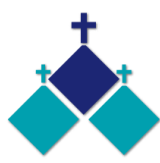 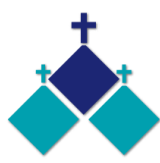 	28th SUNDAY OF ORDINARY TIME 	YEAR C	8 & 9 October 2022PARISH CARAVAN, Safety Beach / Dromana	NOW OPENIf you would like to use our Caravan please call the Parish Office on 9311 3091 to book. It sleeps up to six (very cosy) and costs $60 per night.  You will need to fill out an online QR Booking Form. Great opportunity to get away at any time of the week as the weather improves.POSITIONS VACANTApplications are invited from suitably qualified and experienced people for the positions of:         Parish Administrative Coordinator, St Kevin's Parish         Parish Administration Coordinator, Sacred Heart-Emmaus Parish         Parish Secretary - St Dominic's Parish         Evangelisation Coordinator - St Catherine of Siena Parish         Stewardship Coordinator - Strathmore & Moonee Ponds Parishes         Parish Administration Assistant – St Brigid’s ParishOther Positions          Wellbeing Support Worker - Sisters of St JosephFurther details of the above positions can be found on the Archdiocese website at: https://melbournecatholic.org/job-vacancies  St Theresa’s Parish is committed to the safety of children, young people and vulnerable adultsReflection October 8th & 9th 2022. On the Occasion of our Parish celebrating and honouring 50+ years of Priestly service of Rev Fr Barry Hughes (and his 75th birthday).My dear fellow Parishioners and friends. The reflection this weekend diverts from our usual reflections on this week’s readings (and maybe a bit long if Fr Barry lets it get published). Today we reflect on a life of service, sacrifice, love, fidelity, friendship and witness that has inspired so many of us and many before us because of its authenticity. Especially here in Albion and Ardeer. As I have and I am sure you have, I’ll bet that over the last 50 years Fr Barry has had his moments of doubt and dark times and challenges to his faith. But he has stayed the course and remained faithful. As the two parish schools joined together on Friday to celebrate St Thresa’s day, at our Eucharist, he told the staff and children of both parish schools as much. He told us that it was always ok because he knew God was with him to help. He told us he couldn’t do it by himself. He told us to trust in God.Anyone reading this has a deep admiration for Fr Barry Hughes as our Pastor, Parish Priest and friend.G.K. Chesterton an English writer philosopher and theologian wrote this:“If you don’t’ stand for something you will fall for anything”.St Francis of Assisi said this:“Preach the Gospel at all times. Use words if necessary”. Both quotes sum up Barry.In last week’s bulletin we had a summary of the hopes of change arising from Vatican II. Fr Barry lives these aspirations.I saw a photo today of Fr Barry as a young bloke back then when he was in his 20’s. What a cool looking dude. That cool young man chose to serve God and therefore serve us.We are lucky and blessed. Fr Barry we thank you.In John’s Gospel, Chapter 17 has Jesus praying just before he enters Jerusalem to face his passion. He prays the “Priestly Prayer”. I believe he prays this for Barry. See below. (Not sure if I’m allowed to but I’ll add some text in brackets).JOHN Chapter 17 The priestly prayer of ChristAfter saying this, Jesus raised his eyes to heaven and said:17:1 ‘Father, the hour has come: glorify your Son so that your Son may glorify you;17:2 and, through the power over all humankind that you have given him, let him give eternal life to all those you have entrusted to him. (Like Barry)17:3 And eternal life is this: to know you, the only true God, and Jesus Christ whom you have sent.17:4 I have glorified you on earth and finished the work that you gave me to do.17:5 Now, Father, it is time for you to glorify me with that glory I had with you before ever the world was.17:6 I have made your name known to the men you took from the world to give me. They were yours and you gave them to me, and they have kept your word. (Fr Barry included)17:7 Now at last they know that all you have given me comes indeed from you;17:8 for I have given them the teaching you gave to me, and they have truly accepted this, that I came from you, and have believed that it was you who sent me.17:9 I pray for them; I am not praying for the world but for those you have given me, because they belong to you:17:10 all I have is yours and all you have is mine, and in them I am glorified. (Thank you Fr Barry)17:11 I am not in the world any longer, but they are in the world, and I am coming to you. Holy Father, keep those you have given me true to your name, so that they may be one like us.17:12 While I was with them, I kept those you had given me true to your name. I have watched over them and not one is lost except the one who chose to be lost, and this was to fulfil the scriptures.17:13 But now I am coming to you and while still in the world I say these things to share my joy with them to the full.17:14 I passed your word on to them, and the world hated them, because they belong to the world no more than I belong to the world.17:15 I am not asking you to remove them from the world, but to protect them from the evil one.17:16 They do not belong to the world any more than I belong to the world.17:17 Consecrate them in the truth; your word is truth.17:18 As you sent me into the world, I have sent them into the world,17:19 and for their sake I consecrate myself so that they too may be consecrated in truth.17:20 I pray not only for these, but for those also who through their words will believe in me. (Fr Barry)17:21 May they all be one. Father, may they be one in us, as you are in me and I am in you, so that the world may believe it was you who sent me.17:22 I have given them the glory you gave to me, that they may be one as we are one.17:23 With me in them and you in me, may they be so completely one that the world will realise that it was you who sent me and that I have loved them as much as you loved me.17:24 Father, I want those you have given me to be with me where I am, so that they may always see the glory you have given me because you loved me before the foundation of the world.17:25 Father, Righteous One, the world has not known you, but I have known you, and these have known that you have sent me.17:26 I have made your name known to them and will continue to make it known, so that the love with which you loved me may be in them, and so that I may be in them.’God Bless you Fr Barry. From All of you grateful parishioners and friends over all these years.From an anonymous and grateful parishioner.MASSES THIS WEEK ST THERESA’SDrummartin St, Albion  9.00am  Friday10.30am SundayMOTHER OF GODBlanche St, Ardeer10.00am Wednesday (Pol)  9.00am Thursday  6.00pm Friday  (Polish)   5.30pm Saturday 10.15am Sunday  (Polish)QUEEN OF HEAVENHolt St, Ardeer   9.00am Tuesday  9.00am Sunday CHRIST’S CATHOLIC COMMUNITYPrayer Group meets every Thursday, 7.00 - 8.30pm, at Queen of Heaven Church. All welcome.COLLECTIONS RECEIVEDThanksgiving $893.50              Presbytery  $592COUNTERS     16 October             Team 2: M Azzopardi, A Correya, M PoulterFEAST DAYS THIS WEEKSt Teresa of Jesus, 15 OctoberREADINGS          Today                                                   Next Week2 Kings 5.14-17                                   Exodus 17.8-13Ps 98.1,2-3ab,3cd-4 (R2b)                  Ps 121.1-2,3-4,5-6,7-8 (R2)2 Timothy 2.8-13                                 2 Timothy 3.14 – 4.2Luke 17.11-19                                     Luke 18.1-8